Aufgabe „Rocksong digital“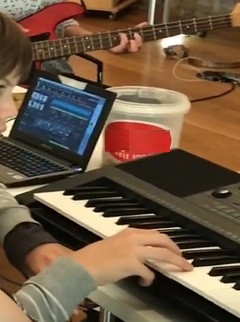 Schuljahrgänge 9/10Teilaufgabe 11.1	Recherchiere im Internet die Originalversion „Knockin‘ on Heaven’s Door“ von Bob Dylan und setze ein Lesezeichen der Fundstelle.1.2	Analysiere diesen Song.a)	Erfasse den Originaltext und übersetze ihn ins Deutsche mit Hilfe geeigneter Websites.	b)	Interpretiere den Songtext.c)	Beschreibe die musikalischen Gestaltungsmittel des Songs.d)	Stelle Zusammenhänge zwischen Text und musikalischer Gestaltung her.1.3	Informiere dich im Internet über die Stilrichtung Folkrock und beschreibe wichtige Aspekte dieser Musik.1.4	Begründe, warum „Knockin‘ on Heaven’s Door“ der Stilrichtung Folkrock zugeordnet werden kann. 1.5	Recherchiere im Internet drei Coverversionen und vergleiche sie mit dem Original.Material für Teilaufgabe 1: 			                       Originalsong „Knockin‘ on Heaven’s Door“ von Bob DylanCoverversionen zur Auswahl (Beispiele):Coverversion von Eric Clapton 1975Coverversion von Guns N’Roses 1991Coverversion Selig 1997Coverversion von Gabrielle 2013 (Song „Rise“ - nutzt das Harmoniefundament)internetfähige Unterrichtscomputer bzw. digitale EndgeräteTeilaufgabe 2Musiziert gemeinsam die Originalversion „Knockin‘ on Heaven’s Door“ von Bob Dylan mit den im Musikraum zur Verfügung stehenden Instrumenten. Nutzt das vorliegende Arrangement und übt zuvor eure jeweilige Stimme in Instrumentengruppen:GesangGitarren/BoomwhackersKeyboardsSchlagzeug/PercussionErfasst dabei Taktart, Akkorde, Melodie und Verlaufsstruktur.Gestaltet in Gruppenarbeit eine eigene Coverversion des Songs.Wählt den euch zur Verfügung stehenden Mixer auf einem digitalen Endgerät aus.Legt Beat, Harmonie und Melodie in der Mixer-Software an.Nutzt eure Erkenntnisse aus dem Musizieren des Originalsongs und gestaltet eine eigene Coverversion des Songs.     Präsentiert die Ergebnisse der Gruppenarbeitim Plenum der Klasse,in einem Moodle-Kurs des Musikunterrichts.2.4	Reflektiert die Ergebnisse der Covergestaltung und vergleicht sie mit den Coverversionen der Profimusiker*innen.Material für Teilaufgabe 2Notenmaterial, z. B. aus LISA Halle (Hrsg.): „Songs, Gitarren, Drums & Co.“ (S. 48-49)Schülerkeyboards mit KopfhörernGitarren, Boomwhackers, Percussion-Instrumenteggf. Verstärker zur Präsentation der Unterrichtsergebnisseinternetfähige digitale Endgeräte in ausreichender Anzahl mit geeigneter Software zur  Covergestaltung (z. B. Zenbeats über www.roland.com  oder Audacity über https://www.audacity.de/ )PC/Beamer bzw. interaktive Tafel mit Internetzugang und Lautsprecher